Metodologie de evaluare in cadrul Consursului de Planuri de Afaceri Pentru desfasurarea concursului se va forma un juriu dintr-un numar impar de membri din care: 1 pers. din partea administratorului schemei – presedinte, 1 pers. reprezentant al mediului de afaceri, 1 pers. reprezentant al unei organizatii patronale; selectia juriului se va face luand in considerare experienta in management si dezvoltare de business si/sau experienta in management financiar.Nu vor fi finanţate planuri de afaceri identice sau cu un grad foarte mare de asemănare în ceea ce priveşte descrierea segmentului de piaţă, planului de management şi marketing şi bugetului detaliat, toate planurile gasite in aceasta situatie se vor descalifica.Concursul se va derula in 4 etape, astfel:Etapa I – se vor verifica criteriile de eligibilitate folosind “Grila administrativa” . Rezultatele se vor afisa pe pagina de Internet a proiectului si la birourile proiectului la loc vizibil. Candidatii care au fost declarati ADMISI in prima etapa vor fi notati in etapele urmatoare.Etapa II -  In aceasta faza se va folosi grila de evaluare a PA. Rezultatul grilei de evaluare va contine punctajele, corelatia intre numarul de puncte si nota obtinuta si nota finala (maxim 10)Etapa III – Sustinerea PA se va face online. Fiecare membru al juriului va acorda cate o nota care va tine cont de motivatia candidatului de a incepe o activitate ca liber intreprinzator, cat de bine cunoaste PA si ideea de afacere, etc.Nota la etapa III va fi formata din media notelor atribuite de fiecare membru al juriului si se va trece in foaia de notare la proba orala.Media finala a concursului se va obtine dupa formula:MF = (2PA/10 + SO )/3 unde nota din sustinerea orala va fi media notelor fiecarui membru al juriuluiCriteriu eliminatoriu-tema orizontala    Planul de afaceri care nu descrie intru-un capitol distinct, masurile care se iau pentru respectarea principiilor nediscriminarii, egalitatii de sanse si de gen, va fi respins;    Planul de afaceri care nu descrie intru-un capitol distinct, contributia adusa la reducerea emisiilor de carbon si crearea de locuri de munca verzi, va fi respinsEtapa IV - stabilirea rezultatelor, rezolvarea contesatiilor si emiterea deciziilor de finantare La sfarsitul etapei III se va intocmi clasamentul provizoriu al concursului.Candidatii nemultumiti pot depune contestatii. Contestatiile se vor primi in maxim 3 zile de la afisare. Pentru rezolvarea contestatiilor se va numi un alt juriu pe aceleasi criterii.Întocmit,                                                                                             Semnătura,Experti informare si coordonare antreprenorialaTomodan Gabriel                                                                                                    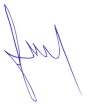 Stanescu Cerasela                                                                                                   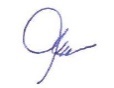 Aprobat,Coordonator ProiectCires Adina                                                                                                            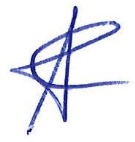 